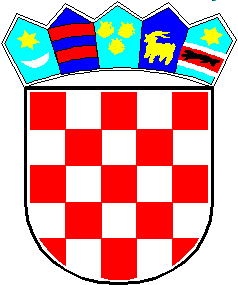 REPUBLIKA HRVATSKAVARAŽDINSKA ŽUPANIJAOPĆINA SVETI ĐURĐOPĆINSKO VIJEĆE KLASA:601-01/23-02/4URBROJ:2186-21-02-23-1Sveti Đurđ, 07.12.2023.          Na temelju članka 22. Statuta Općine Sveti Đurđ („Službeni vjesnik Varaždinske županije“ broj 30/21. i 18/23.), a u vezi s člankom 51. Zakona o predškolskom odgoju i obrazovanju („Narodne novine“ broj 10/97., 107/07., 94/13., 98/19., 57/22., 101/23.) i člankom 14. stavkom 1. Odluke o osnivanju Dječjeg vrtića „Suncokret Sveti Đurđ“ („Službeni vjesnik Varaždinske županije“ broj 23/20. i 40/20.), Općinsko vijeće Općine Sveti Đurđ na 28. sjednici održanoj dana 7.12.2023. godine donosi sljedeću ODLUKU o davanju prethodne suglasnosti na Odluku o izmjenama Odluke o visini osnovice za obračun plaća djelatnika Dječjeg vrtića „Suncokret Sveti Đurđ“ Članak 1.Daje se prethodna suglasnost na Odluku o izmjenama Odluke o visini osnovice za obračun plaća djelatnika Dječjeg vrtića „Suncokret Sveti Đurđ“, u tekstu koji je utvrdilo Upravno vijeće Dječjeg vrtića „Suncokret Sveti Đurđ“, a koji tekst se nalazi u privitku ove Odluke. Članak 2.Sukladno odredbi članka 51. Zakona o predškolskom odgoju i obrazovanju („Narodne novine“ broj 10/97., 107/07., 94/13., 98/19., 57/22., 101/23.), članka 54. stavka 1. Zakona o ustanovama („Narodne novine“ broj 76/93., 29/97., 47/99., 35/08., 127/19. i 151/22.), članka 7. stavka 6. i članka 14. stavka 1. Odluke o osnivanju dječjeg vrtića „Suncokret Sveti Đurđ“), Odluku o izmjenama Odluke o visini osnovice za obračun plaća djelatnika Dječjeg vrtića „Suncokret Sveti Đurđ“ donijeti će Upravno vijeće Dječjeg vrtića „Suncokret Sveti Đurđ“. Članak 3.Ova Odluka stupa na snagu osmog dana od dana objave u „Službenom vjesniku Varaždinske županije“. PREDSJEDNIK OPĆINSKOG VIJEĆADamir Grgec